ПЛАН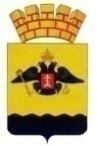 антинаркотических мероприятиях, организованных в муниципальном образовании город Новороссийскв апреле 2023 годаРаздел. 1 Наиболее значимые антинаркотические мероприятия, организованные на территории муниципального образования с участием жителей населенных пунктов (с охватом не менее 100 человек)Раздел. 1 Наиболее значимые антинаркотические мероприятия, организованные на территории муниципального образования с участием жителей населенных пунктов (с охватом не менее 100 человек)Раздел. 1 Наиболее значимые антинаркотические мероприятия, организованные на территории муниципального образования с участием жителей населенных пунктов (с охватом не менее 100 человек)Раздел. 1 Наиболее значимые антинаркотические мероприятия, организованные на территории муниципального образования с участием жителей населенных пунктов (с охватом не менее 100 человек)Раздел. 1 Наиболее значимые антинаркотические мероприятия, организованные на территории муниципального образования с участием жителей населенных пунктов (с охватом не менее 100 человек)Наименование антинаркотического мероприятия, охват участниковПрименение технических при проведении мероприятий (презентация, видеоролик, интернет-ресурс и т.д.)ФИО специалистов (должность), участвующих в проведении мероприятияДата, время и место проведения мероприятияФИО ответственного лица, контактный телефон12345«Инструкция на долгую жизнь»(100 чел.)Раздаточный материлКавина Виктория Сергеевна ведущий специалист отдела профилактики асоциальных явлений в молодёжной среде и ИПР МКУ «Молодёжный центр»Алоева Кристина ИраклиевнаСпециалист I категории МКУ «Молодежный центр»04.04.2023 года в 16:00, пр. Ленина, д. 46, район 5 поликлиникиКавина Виктория Сергеевна,8-912-912-17-11Алоева Кристина Ираклиевна,8-900-275-68-2Раздел. 2 Антинаркотические мероприятия, организованные на территории административного центра муниципального образования с участием жителей населенных пунктов (с охватом не менее 25 человек)Раздел. 2 Антинаркотические мероприятия, организованные на территории административного центра муниципального образования с участием жителей населенных пунктов (с охватом не менее 25 человек)Раздел. 2 Антинаркотические мероприятия, организованные на территории административного центра муниципального образования с участием жителей населенных пунктов (с охватом не менее 25 человек)Раздел. 2 Антинаркотические мероприятия, организованные на территории административного центра муниципального образования с участием жителей населенных пунктов (с охватом не менее 25 человек)Раздел. 2 Антинаркотические мероприятия, организованные на территории административного центра муниципального образования с участием жителей населенных пунктов (с охватом не менее 25 человек)2.1. Мероприятия, организованные по инициативе управления образования и отдела по делам молодежи2.1. Мероприятия, организованные по инициативе управления образования и отдела по делам молодежи2.1. Мероприятия, организованные по инициативе управления образования и отдела по делам молодежи2.1. Мероприятия, организованные по инициативе управления образования и отдела по делам молодежи2.1. Мероприятия, организованные по инициативе управления образования и отдела по делам молодежиНаименование антинаркотического мероприятия, охват участниковПрименение технических при проведении мероприятий (презентация, видеоролик, интернет-ресурс и т.д.)ФИО специалистов (должность), участвующих в проведении мероприятияДата, время и место проведения мероприятияФИО ответственного лица, контактный телефон12345Антивандальный патруль (25 чел.)Раздаточный материлКавина Виктория Сергеевна ведущий специалист отдела профилактики асоциальных явлений в молодёжной среде и ИПР МКУ «Молодёжный центр»07.04.2023 года в 14:00, Приморский внутригородской районКавина Виктория Сергеевна,8-912-912-17-11Акция «Кубань без наркотрафарета» (25 чел.)Раздаточный материлКавина Виктория Сергеевна ведущий специалист отдела профилактики асоциальных явлений в молодёжной среде и ИПР МКУ «Молодёжный центр»13.04.2023 года в 14:00, Новороссийский Внутригородской районКавина Виктория Сергеевна,8-912-912-17-11Онлайн флешмоб «Я выбираю жизнь»(25 чел.)Раздаточный материлКавина Виктория Сергеевна ведущий специалист отдела профилактики асоциальных явлений в молодёжной среде и ИПР МКУ «Молодёжный центр»14.04.2023 года в 13:00, МКУ «Молодежный центр», ул. Свободы, 35 (социальные сети)Кавина Виктория Сергеевна,8-912-912-17-11Акция «Кубань без наркотрафарета»(25 чел.)Раздаточный материлКавина Виктория Сергеевна ведущий специалист отдела профилактики асоциальных явлений в молодёжной среде и ИПР МКУ «Молодёжный центр»27.04.2023 года в 14:00, Восточный Внутригородской районКавина Виктория Сергеевна,8-912-912-17-112.2. Мероприятия, организованные по инициативе управления культуры2.2. Мероприятия, организованные по инициативе управления культуры2.2. Мероприятия, организованные по инициативе управления культуры2.2. Мероприятия, организованные по инициативе управления культуры2.2. Мероприятия, организованные по инициативе управления культурыНаименование антинаркотического мероприятия, охват участниковПрименение технических при проведении мероприятий (презентация, видеоролик, интернет-ресурс и т.д.)ФИО специалистов (должность), участвующих в проведении мероприятияДата, время и место проведения мероприятияФИО ответственного лица, контактный телефон12345Устный журнал "Спорт-норма жизни"(30 человек)-Мурашкина А.В. руководитель кружка МБУ «ЦКС» «Клуб п. Горный»05.04.2023 года в 12:00Клуб п. ГорныйБакунова Галина Анваровна8-960-471-77-25Час общения «Здоров будешь- все добудешь», (25 человек)-Щербина У.В.,Культорганизатор МБУ ДК «Кубань»07.04.2023 года в 11:30МАОУ СОШ № 28Щербина Ульяна Вадимовна,8-918-286-82-72Игротека «Береги здоровье» (25 человек)-Щербина У.В.,Культорганизатор МБУ ДК «Кубань»07.04.2023 года в 15:00МБУ «Дом культуры «Кубань»Щербина Ульяна Вадимовна,8-918-286-82-72Тренинг «Учимся общаться»,(30 человек)ПрезентацияКоваленко М.В.Руководитель кружкаМБУ «ЦКС» «Дом культуры п. Верхнебаканский»10.04.2023 года в 12:00Дом культурып. ВерхнебаканскийБакунова Галина Анваровна8-960-471-77-25Беседа для школьников «Век современных технологий»(35 человек)видеороликБахмутова В.В.Художественный руководительМБУ «ЦКС» «Клуб п. Владимировка»10.04.2023 года в12:00МАОУ СОШ№23Бакунова Галина Анваровна8-960-471-77-25 «Ключи к здоровью» (25 человек)Онлайн роликИльина Анна Евгеньевнакульторганизатор10.04. 2023 года в 12.00МБУ ЦТРКовалева Анастасия Викторовна8-918-053-29-80Тематическая беседа«Мой выбор - здоровье, радость, красота»(30 человек)ПКЛупетта В.А.Специалист по работе с молодёжьюАгафонова Д.С.Культорганизатор МБУ «ЦКС» «Дворец культуры п. Мысхако»10.04.2023 года в13:00 Дворец культуры с. МысхакоБакунова Галина Анваровна8-960-471-77-25Викторина «За здоровый образ жизни»(25 участников)-Зимарева А.А.Художественный руководительМБУ «ЦКС» «Дом культуры с. Гайдук»14.04.2023 года в15:00Дом культурыс. ГайдукБакунова Галина Анваровна8-960-471-77-25«Здоровому движению наше уважение» спортивное оздоровительное мероприятие(25 человек)Коричева М.В.,заведующая отделомМБУ «ГЦНК»15.04.2023 года в16:00МБУ «Городской Центр Национальных Культур»Коричева Мария Викторовна,8-918-948-45-81«О роли спорта в жизни каждого»Видеоролик(35)ВидеороликТимирбаева Н.И.Заведующая библиотекой –филиалом №1518.04.2023 года в12:00Библиотекой –филиал №15Тимирбаева Наталия Исинбаевна8-960-479-89-31Игровая программа «Путешествие по стране здоровья»(25 человек)Спортивный инвентарьЕгорова Т.В., МБУ ГДК Культорг 20.04.2023 года в12:00Спец. школа №9, ул. Козлова, 76Егорова Т.В.8-918-995-25-05«Секреты манипуляции»(25 человек)Онлайн-роликИльина А.Е.,культорганизатор27.04.2023 года в12:30МБУ ЦТРКовалева Анастасия Викторовна8-918-053-29-802.3. Мероприятия, организованные по инициативе управления физической культуры и спорта2.3. Мероприятия, организованные по инициативе управления физической культуры и спорта2.3. Мероприятия, организованные по инициативе управления физической культуры и спорта2.3. Мероприятия, организованные по инициативе управления физической культуры и спорта2.3. Мероприятия, организованные по инициативе управления физической культуры и спортаНаименование антинаркотического мероприятия, охват участниковПрименение технических при проведении мероприятий (презентация, видеоролик, интернет-ресурс и т.д.)ФИО специалистов (должность), участвующих в проведении мероприятияДата, время и место проведения мероприятияФИО ответственного лица, контактный телефон12345Городской турнир МО г. Новороссийск по шахматам среди инвалидов на призы Федерации шашек и шахмат в рамках губернаторской программы «Антинарко»Баннер Директор МБУ ФСКИ «Второе дыхание»Прокопенко М.Г.04.04.2023, 06.04.2023, 11.04.2023, 13.04.2023с 13 часов 00 минут до 15 часов 00 минутПомещение МБУ «ФСКИ «Второе дыхание»ул. Бирюзова, д. 6Каук С.А.8-918-056-46-76«Веселые старты» среди занимающихся отделений МБУ СШ «Раевская им. Ю.И. Гордеева», в рамках губернаторской программы «Антинарко»БаннерДиректор МБУ СШ «Раевская им. Ю.И. Гордеева»Шмачкова М.А.07.04.2023в 09 часов 00 минутст. Раевская ул. Островского, 16Задорожний А.И.8-918-390-95-11Турнир МО город Новороссийск по самбо, в рамках губернаторской программы «Антинарко»БаннерДиректор МБУ СШОР «Водник» Черакьянц Е.А.11.04.2023в 10 часов 00 минутг. Новороссийск,ул. Куникова, 28-АСемченкова Е.В.8-928-955-36-53Турнир МО город Новороссийск по шахматам среди инвалидов, в рамках губернаторской программы «Антинарко»БаннерДиректор МБУ ЦР ДМ ОВЗ «Мир без границ»Кулик И.А.15.04.2023в 11 часов 00 минутг. Новороссийск,ул. Советов, 55стадион «Центральный»Морарь А.В.8-918-477-95-87Соревнования по мини-футболу, в рамках губернаторской программы «Антинарко» БаннерДиректор МАУ СШ «Победа»Пахолкин В.А.02.04.2023с 9 часов 00 минут до 12 часов 00 минутг. Новороссийск,             ул. Волгоградская,   д. 54Сасина М.Д.8-988-669-62-52